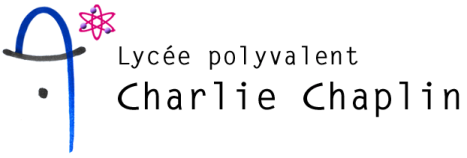 HISTOIRE-GEOGRAPHIEPREMIERE ES ET SMadame, MonsieurLe programme de géographie de première débute par une étude des territoires de proximité. C'est dans ce cadre que les élèves iront étudier le projet du Carré de soie in situ le…………… Afin rendre la visite plus efficace, un audioguide a été réalisé qui nécessite de télécharger sur un smartphone ou un baladeur numérique les fichiers son créés pour l'occasion.Le recours à ces outils a un double intérêt. L'idée est d'une part de montrer aux élèves que ces outils numériques mobiles peuvent être des supports de travail, autant que de loisirs. D'autre part, ils pourront permettre à chacun d'être davantage concentré et attentif aux informations et de progresser à son rythme. L'objectif final est ainsi d'améliorer la réussite des élèves en répondant davantage aux différents profils, aux différents rythmes d'apprentissage  et en augmentant leur autonomie.Une connexion internet ne sera pas nécessaire pour cette activité. D'autres activités pédagogiques ayant recours au smartphone pourront être organisées en cours d'année. Elles veilleront à être accessibles à tous, quel que soit le niveau d'équipement des élèves. Je reste à votre disposition pour toutes questions complémentaires. Cordialement Mme VaillantFrancoise.Vaillant@ac-lyon.frMerci de bien vouloir compléter et signer le coupon ci-dessous et de le remettre au plus tard lundi …../09 dans le casier de Mme Vaillant (site Chaplin-Esplanade). Monsieur, Madame …………………………………, responsable légal de ……………………………………………., élève de …………….. certifie(nt) avoir pris connaissance des informations concernant la sortie au Carré de Soie et l'utilisation d'outils numériques mobiles à des fins pédagogiques. Date					Signature du responsable légal